Charlotte L. (Heinicke) Dippel1932 - 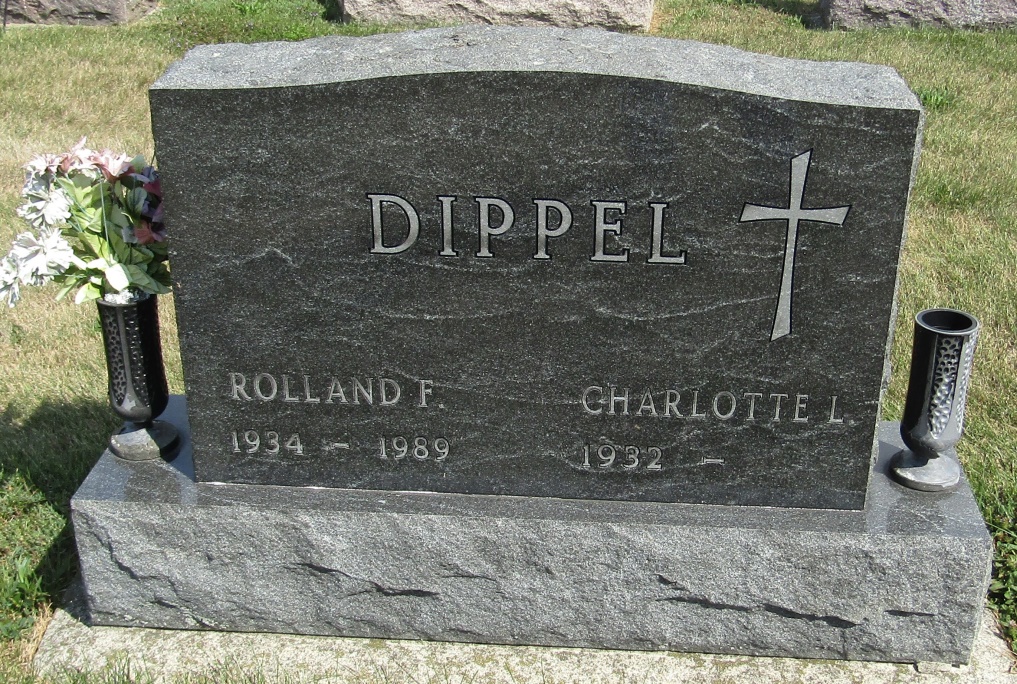 